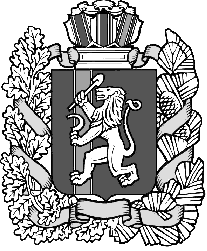 КРАСНОЯРСКИЙ КРАЙ ИЛАНСКИЙ РАЙОНАДМИНИСТРАЦИЯ КАРАПСЕЛЬСКОГО СЕЛЬСОВЕТАПОСТАНОВЛЕНИЕ10.03.2021                                            с.Карапсель                              № 31 - пО мерах по обеспечению  пожарной безопасности объектов и населенных пунктов в весенне-летний пожароопасный период 2021 года     В целях обеспечения пожарной безопасности в весенне-летний пожароопасный период 2021 года и в соответствии с законом ФЗ от 21.12.1994 № 69 «О пожарной безопасности в РФ»,  ст.8 Устава Карапсельского  сельсовета Иланского района Красноярского краяПОСТАНОВЛЯЮ:Утвердить план мероприятий по обеспечению  пожарной  безопасности в весенне-летний пожароопасный период 2021 года.Рекомендовать руководителям всех форм собственности учреждений, частным предпринимателям без образования юридического лица и гражданам выполнять данные мероприятия.Контроль за выполнением настоящего постановления оставляю за собой.Постановление вступает в силу в день, следующий за днем его официального опубликования в газете «Карапсельский вестник» и размещению на официальном сайте администрации Карапсельского сельсовета Иланского района Красноярского края.И.о. главы сельсовета                                                                    О.С. Золотарева ПРИЛОЖЕНИЕ №1                                                                            к постановлению администрации                                                                                Карапсельского сельсовета                                                                                          № 31-п  от 10.03.2021П Л А НМЕРОПРИЯТИЙ  ПО  ОБЕСПЕЧЕНИЮ  ПОЖАРНОЙ  БЕЗОПАСНОСТИВ  ВЕСЕННЕ-ЛЕТНИЙ   ПЕРИОД  НА 2021 год№Наименование  мероприятийСрок исполненияОтвественные за исполненияПримечание1Создание  необходимого запаса горюче- смазочных материалов, огнетушащих средств, пожарно- технического  вооружения для ликвидации  пожаровдо 30 апреляГлава  сельсовета2Восстановление и создание минерализованных полос( проведение опашки) на территориях населенных пунктов прилегающих к лесным массивам, детских оздоровительных лагерейс учетом местных условий, но не позднее  1июняГлава сельсоветаДо установления сухой и жаркой погоды3Проведение ревизии и ремонта источников наружного противопожарного водоснабжения ( пожарные гидранты, водоемы, водонапорные башни), в том числе на территориях предприятийдо 22апреляГлава  сельсовета,Директор ООО «ЖХК-Комфорт»»4Мониторинг и подготовка перечня бесхозных строений. Принятие мер по сносу данных строений, восстановление отсутствующих указателей; улиц, № домовдо 10 маяГлава  сельсовета5Разработка, тиражирование и распространение памяток о мерах пожарной безопасности в быту, в том числе при пользовании открытым огнем на приусадебных участках в весеннее- летний периодРазработка и тиражирование до 30 апреляОтвет-ныеМартышкина Н.ВКонопелько Н.НМихеева Е.В. Золотарева О.С.Распространение в ходе проверок населенных пунктов до 15 мая6Оснащение территорий общего пользования, муниципальных учреждений первичными средствами тушения пожаров и противопожарным инвентаремдо 25 апреляГлава сельсовета,Рук-ли учреждений7Оборудование мест  общего пользования населенных пунктов средствами  связи для быстрого вызова подразделений пожарной охранымайГлава сельсовета,Рук-лиучреждений8Подготовка, проведение заседаний комиссии по чрезвычайным ситуациям и обеспечению пожарной безопасности (КЧС И ПБ) и контроль выполнения принятых решений по вопросамдо 1маяГлава сельсовета9Информирование населения о принимаемых мерах, проводимых мероприятиях по защите населенных пунктов от пожаров, соблюдении мер  пожарной безопасности по месту проживания граждан с использованием возможностей средств массовой информации в течение всего периодана сходах гражданГлава сельсовета,Инспектора пожарной инспекцииПериодичность с учетом складывающейся обстановки с пожарами, но не реже 2 раз в месяц10Проведение сходов, собраний жителей по вопросам обеспечения пожарной безопасности в поселениях, реализация принятых на них решенийдо 30 апреляГлава сельсовета,Должностные лица ГПС, ОГПН, ОВДЧаще в случае повышения пожарной опасности11Проведение занятий с учащимися школ, детьми дошкольного возраста в детских садах о правилах пользования открытым огнем в лесах, других местах с наличием горючих веществ и материалов, включая территории предприятий и бесхозные строениядо 25 маяДиректора школ, заведующая детсада12Обследование домов на предмет состояния электропроводки, печей и оказание адресной помощи пенсионерам и социально- незащищенным семьямв течение всего периодаСоциальный работникШитикова В.Я13Ревизия пожарных гидрантов, резервуаров с водойиюльГалиулина О.В.14Отсыпка подъездных путей к водокачкам, ПГ, к водоемамиюльГлава сельсовета